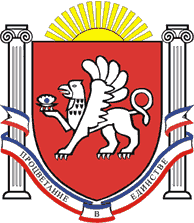 РЕСПУБЛИКА  КРЫМРАЗДОЛЬНЕНСКИЙ  РАЙОНАДМИНИСТРАЦИЯ БОТАНИЧЕСКОГО СЕЛЬСКОГО ПОСЕЛЕНИЯПОСТАНОВЛЕНИЕ04 июля 2019 года                     с. Ботаническое                                   №  147В целях регулирования вопросов в сфере благоустройства территории Ботпнического сельского поселения Раздольненского района Республики Крым в части содержания домашних животных и повышения комфортности условий проживания граждан, в соответствии со статьей 8 Федерального закона Российской Федерации от 27.12.2018 № 498-ФЗ «Об ответственном обращении с животными и о внесении изменений в отдельные законодательные акты Российской Федерации», статьей 14 Федерального закона от 06.10.2003 № 131-ФЗ «Об общих принципах организации местного самоуправления в Российской Федерации», Уставом муниципального образования Ботаническое сельское поселение Раздольненского района Республики Крым                                     ПОСТАНОВЛЯЮ:1. Определить места для выгула домашних животных на территории Ботанического сельского поселения Раздольненского района Республики Крым согласно приложению 1. 2. Постановление вступает в силу со дня его официального обнародования.3. Обнародовать данное постановление на информационном стенде Администрации Ботанического сельского поселения и на официальном сайте Администрации в сети Интернет http: // admbotanika.ru /.4. Контроль за исполнением настоящего постановления оставляю за собой.Председатель Ботанического сельскогосовета - глава АдминистрацииБотанического сельского поселения		            	М.А.Власевская	                      Приложение № 1к постановлению АдминистрацииБотанического сельского поселения№ 147 от 04.07.2019.
Перечень мест для выгула домашних животных на территории Ботаническогосельского поселения Раздольненского района Республики Крым1. Территория, прилегающая к домовладению2. Территория парка в с.Ботаническое3. Сквер им. Ивана Гайдука в с.КумовоОб определении мест для выгула домашних животных на территории Ботаничнского сельского поселения Раздольненского района Республики Крым